     ҠАРАР							      ПОСТАНОВЛЕНИЕ        09 ғинуар 2020 й.		              № 01    		         09 января 2020 г.О численности,  структуре и штатном расписанииадминистрации сельского поселения Усть-Табасский сельсовет муниципального района Аскинский район	В соответствие с решением Совета сельского поселения  Усть-Табасский сельсовет  «О штатной структуре администрации  сельского поселения Усть-Табасский сельсовет муниципального района Аскинский район Республики Башкортостан» № 158  от  27 декабря 2019 года, ПОСТАНОВЛЯЮ:	1.Утвердить  структуру администрации СП Усть-Табасский сельсовет с численностью 5 штатных единиц согласно приложения №1.	2.Утвердить штатное расписание администрации Усть-Табасский сельсовет  по состоянию на 1 января 2020 года согласно приложения №2.         3. Контроль за исполнением данного постановления возложить на управляющего делами Файзырахманову А.А.Глава Сельского поселения Усть-Табасский сельсовет муниципального района Аскинский район Республики Башкортостан                                                           Л.Р.Зихина                                                                             Приложение к постановлению                                                                              главы сельского поселения                                                                            Усть-Табасский  сельсовет                                                                              муниципального района                                                                             Аскинский район РБ                                                                             №  1 от 09.01 2020 годаШтатная структура   СП Усть-Табасский сельсоветМР Аскинский район РБУправляющий делами:                       А.А.ФайзырахмановаБАШҠОРТОСТАН РЕСПУБЛИКАҺЫАСҠЫН  РАЙОНЫМУНИЦИПАЛЬ РАЙОНЫНЫҢТАБАҪКЫ−ТАМАҠ АУЫЛ СОВЕТЫАУЫЛ  БИЛӘМӘҺЕ ХӘКИМИӘТЕ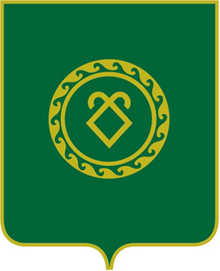 АДМИНИСТРАЦИЯСЕЛЬСКОГО ПОСЕЛЕНИЯУСТЬ-ТАБАССКИЙ СЕЛЬСОВЕТМУНИЦИПАЛЬНОГО РАЙОНААСКИНСКИЙ РАЙОНРЕСПУБЛИКИ БАШКОРТОСТАННаименование должностейКлассификация муниципальных должностейкол-во ед.Глава сельского поселениявыборная муниципальная должность1Управляющий деламистаршая (3кл.)1Всего муниципальных должностей2 ед.хозяйственно- тех. персонал, водителиводитель1уборщица1Всего2 ед.Итого по сельскому поселению4 ед.В том числе:Глава сельского поселения- старшие муниципальные должности- рабочие- водители1111